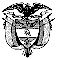 REPUBLICA DE COLOMBIAR A M A JUDICIALSECRETARÍAAVISO A LA COMUNIDADHOY 18 DE AGOSTO DE 2021 Y DE ACUERDO A LO PREVISTO EN EL NUMERAL 2  DEL ARTICULO 185 DEL C.P.A.C.A. MEDIANTE EL PRESENTE AVISO SE LE INFORMA A LA COMUNIDAD INTERESADA, QUE SE AVOCO CONOCIMIENTO DEL MEDIO DE CONTROL DE LEGALIDAD  QUE A CONTINUACION SE RELACIONA, POR PARTE DEL MAGISTRADO DR. FELIX ALBERTO RODRIGUEZ RIVEROS, TITULAR DEL DESPACHO NUMERO CUATRO :DENTRO DEL TÉRMINO DE DIEZ (10) DÍAS, CONTADOS A PARTIR DE LA PUBLICACIÓN DEL AVISO EN EL SITIO WEB DE LA JURISDICCIÓN DE LO CONTENCIOSO ADMINISTRATIVO, CUALQUIER CIUDADANO PODRÁ INTERVENIR POR ESCRITO PARA DEFENDER O IMPUGNAR LA LEGALIDAD DEL ACTO ADMINISTRATIVO. LUIS FERNANDO ROA HOLGUINSECRETARIOMAYMMRADICACIÓN DEL M.CONTROLACTO ADMINISTRATIVOCONTENIDO ACUERDOENTIDAD TERRITORIALFECHA PROVIDENCIA150012333000202100389-00DECRETO 179 DE 2021“Por el cual se declara la Urgencia Manifiesta en el Municipio de Tunja como consecuencia de la declaratoria de Calamidad Pública a causa de la enfermedad por coronavirus COVID- 19), y se dictan otras disposiciones”MUNICIPIO DE TUNJA13/08/2021